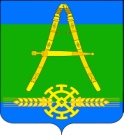                                                                Совет Александровского сельского поселенияУсть-Лабинского районачетвертого созываР Е Ш Е Н И Еот 25.11. 2019 года	      № 5 х. Александровский                                                              Протокол № 3Об утверждении Порядка увековечения памяти лиц, имеющих выдающиеся достижения и (или) особые заслуги перед муниципальным образованием Александровского сельского поселения Усть-Лабинского района, а также исторических событийВ соответствии c Федеральным законом от 06 октября 2003 года № 131-ФЗ «Об общих принципах организации местного самоуправления в Российской Федерации», руководствуясь Законом Краснодарского края от 05 декабря 2011 года № 2376-КЗ «Об увековечении памяти лиц, имеющих выдающееся достижения и (или) особые заслуги перед Краснодарским краем, а также исторических событий», Уставом Александровского сельского поселения Усть-Лабинского района, в целях признания заслуг граждан внесших значительный вклад в социально-экономическое, культурное и духовное развитие Александровского сельского поселения Усть-Лабинского района, а также исторических событий в Александровском сельском поселении Усть-Лабинского района, Совет Александровского сельского поселения Усть-Лабинского района решил:1. Утвердить Порядок увековечения памяти лиц, имеющих выдающиеся достижения и (или) особые заслуги перед муниципальным образованием Александровского сельского поселения Усть-Лабинского района, а также исторических событий, согласно приложению к настоящему решению.2. Общему отделу администрации Александровского сельского поселения Усть-Лабинского района (Локтионова) обнародовать настоящее решение и разместить на официальном сайте Александровского сельского поселения Усть-Лабинского района в сети Интернет.3. Контроль за выполнением настоящего решения возложить на главу Александровского сельского поселения Усть-Лабинского района Харько Н.Н.4. Настоящее решение вступает в силу со дня его официального обнародования.ГлаваАлександровского сельского поселенияУсть-Лабинского района                                                                   Н.Н. Харько                      ПРИЛОЖЕНИЕ УТВЕРЖДЕНрешением СоветаАлександровского сельскогопоселения Усть-Лабинский районот 25.11.2019 года № 5протокол № 3Порядок увековечения памяти лиц, имеющих выдающиеся достижения и (или) особые заслуги перед муниципальным образованием Александровского сельского поселения Усть-Лабинского района, а также исторических событий1. Общие положения1.1. Настоящий Порядок определяет порядок, а также условия установки мемориальных досок, бюстов, памятных знаков, в целях увековечения памяти лиц, имеющих выдающиеся достижения и (или) особые заслуги перед Александровским сельским поселением Усть-Лабинского района, а также исторических событий в Александровском сельском поселении Усть-Лабинского района (далее - увековечение памяти).1.2. Мемориальные доски, бюсты, памятные знаки устанавливаются в целях увековечения памяти выдающихся граждан Российской Федерации, иностранных граждан, лиц без гражданства, внесших вклад в развитие и историю муниципального образования Александровского сельского поселения Усть-Лабинского района, и знаменательных исторических событий, происшедших на территории муниципального образования Александровского сельского поселения Усть-Лабинского района.1.3. Действие настоящего Порядка не распространяется на отношения, связанные с увековечением памяти погибших при защите Отечества, урегулированные Законом Краснодарского края от 13 августа 1999 года № 207-КЗ «Об увековечении в Краснодарском крае памяти погибших при защите Отечества».2. Критерии, являющиеся основанием для принятия решения об увековечении памяти2.1. Основанием для принятия решения об увековечении памяти, являются:1) значимость события в истории муниципального образования Александровского сельского поселения Усть-Лабинского района, Краснодарского края, Российской Федерации;2) наличие у лица, память которого увековечивается, выдающихся достижений - выдающихся результатов работы, успехов, являющихся значительным вкладом в определенную сферу деятельности, принесший пользу муниципальному образованию Александровского сельского поселения Усть-Лабинского района, деятельность, получившая всероссийское или международное признание.3) наличие у лица, память которого увековечивается, особых заслуг - заслуг в деле защиты Отечества; заслуг связанных с укреплением российской государственности, выполнением интернационального долга; заслуг в области экономики, науки, культуры, искусства, воспитания, просвещения, спорта, охраны здоровья, жизни и прав граждан, строительства, государственной, общественной, политической, военной и муниципальной службы, благотворительной и иных сферах общественно полезной деятельности, отмеченных орденами Российской империи, орденами СССР, орденами Российской Федерации;б) званием Героя Советского Союза, званием Героя Российской Федерации, званием Героя Социалистического Труда, иными наградами Российской Федерации;в) званием Героя Кубани, званием Героя труда Кубани иными наградами Краснодарского края, муниципального образования Усть-Лабинский район;г) званием чемпиона Олимпийских (Паралимпийских) игр.3. Формы увековечения памяти3.1. Основными формами увековечения памяти являются:3.1.1. Увековечение памяти лиц, имеющих выдающиеся достижения и (или) особые заслуги перед Александровским сельским поселением Усть-Лабинского района, может осуществляться в формах:1) присвоения их фамилий и имен муниципальным учреждениям Александровского сельского поселения Усть-Лабинского района, осуществляющим свою деятельность на территории Александровского сельского поселения Усть-Лабинского района;2) установки бюстов, мемориальных досок и иных мемориальных сооружений на фасадах зданий и (или) объектах или в интерьерах помещений, находящихся в собственности муниципального образования Александровского сельского поселения Усть-Лабинского района.3.1.2. Исторические события, имеющие особое значение в становлении и развитии Александровского сельского поселения Усть-Лабинского района, могут быть увековечены в формах установки памятных знаков и иных мемориальных сооружений.4. Условия увековечения памяти4.1. Установка мемориальных досок, бюстов, памятных знаков лицам, имеющим выдающиеся достижения и (или) особые заслуги перед Александровским сельским поселением Усть-Лабинского района, не может осуществляться при их жизни.4.2. Ходатайство об установке мемориальных досок, бюстов, памятных знаков может быть подано не ранее:- одного года после смерти лица, память о котором увековечивается, за исключением Героев Советского Союза, Героев Российской Федерации, полных кавалеров орденов Славы, орденов Трудовой Славы, Героев Социалистического труда; - пяти лет после события, память о котором увековечивается.4.3. Мемориальные доски, бюсты, памятные знаки выполняются только из долговечных материалов (мрамора, гранита, чугуна, бронзы и других металлов).Конструктивные элементы мемориальных досок, бюстов, памятных знаков не должны создавать угрозу жизни и здоровью граждан, а также конструктивным элементам объекта недвижимого имущества, на котором предполагается установить мемориальную доску, бюст, памятный знак.5. Порядок обращения и рассмотрения вопросов об установкемемориальных досок, бюстов, памятных знаков5.1. Инициаторами ходатайства об установке мемориальных досок, бюстов, памятных знаков могут быть:- глава Александровского сельского поселения Усть-Лабинского района;- депутаты Совета Александровского сельского поселения Усть-Лабинского района;- органы государственной власти;- юридические лица независимо от их организационно-правовой формы, в том числе общественные организации;- физические лица в составе инициативной группы в количестве не менее пятидесяти человек.5.2. Ходатайства об установке мемориальных досок, бюстов, памятных знаков (далее – Ходатайство об увековечении памяти) с приложением документов, указанных в пункте 5.3 настоящего Порядка, подаются в межведомственную комиссию по увековечению памяти лиц, имеющих выдающиеся достижения и (или) особые заслуги перед Александровским сельским поселением Усть-Лабинского района, а также исторических событий в Александровском сельском поселении Усть-Лабинского района администрации Александровского сельского поселения Усть-Лабинского района (далее – Комиссия).Комиссия формируется из представителей администрации Александровского сельского поселения Усть-Лабинского района, Совета Александровского сельского поселения Усть-Лабинского района, организаций, общественных объединений Александровского сельского поселения Усть-Лабинского района. Состав и порядок деятельности Комиссии утверждаются постановлением администрации Александровского сельского поселения Усть-Лабинского района.5.3. Перечень документов, направляемых в Комиссию в целях увековечения памяти:5.3.1. Ходатайство об увековечении памяти с обоснованием необходимости установки мемориальной доски, бюста, памятного знака.5.3.2. Историческая или историко-библиографическая справка (при наличии).5.3.3. Копии архивных и других документов, подтверждающих:достоверность события и (или) значимость события в истории Александровского сельского поселения Усть-Лабинский района;наличие у лица, память которого увековечивается выдающихся достижений либо особых заслуг, определенных в разделе 2 настоящего Порядка.5.3.4. Эскиз мемориальной доски, бюста, памятного знака с указанием размеров и материала, из которого предполагается изготовить мемориальную доску, бюст, памятный знак; предложение по тексту надписи мемориальной доски, тексту, размещенному на бюсте или памятном знаке, отвечающему требованиям, установленным в пункте 6.2 раздела 6 настоящего Порядка.5.3.5. Сведения о предполагаемом месте установки мемориальной доски, бюста, памятного знака.5.3.6. Письменное согласие собственника объекта недвижимого имущества, на котором предполагается установить мемориальную доску, бюст, памятный знак.5.3.7. Письменное обязательство инициаторов ходатайства об увековечении памяти о финансировании работ по проектированию, изготовлению, установке, содержанию, ремонту и обеспечению торжественного открытия мемориальной доски, бюста, памятного знака.5.4. Комиссия в течение двух месяцев со дня поступления ходатайства об увековечении памяти и приложенных к нему документов рассматривает поступившие документы и принимает одно из следующих решений:5.4.1. Поддержать Ходатайство об увековечении памяти.5.4.2. Отклонить Ходатайство об увековечении памяти с обоснованием причин отказа.Основаниями для отклонения Ходатайства об увековечении памяти являются:отсутствие оснований для принятия решения об установке мемориальной доски, бюста, памятного знака, определенных в разделе 2 настоящего Порядка;непредставление в Комиссию инициаторами ходатайства об увековечении памяти документов, предусмотренных пунктом 5.3 раздела 5 настоящего Порядка;невыполнение инициаторами ходатайства об увековечении памяти условий, установленных разделом 4 настоящего Порядка.5.5. В случае принятия Комиссией решения о поддержке Ходатайства об увековечении памяти глава Александровского сельского поселения Усть-Лабинского района в течение 30 дней со дня принятия решения Комиссией выносит на рассмотрение Совета Александровского сельского поселения Усть-Лабинского района проект решения об установке мемориальной доски, бюста, памятного знака лицу, имеющему выдающиеся достижения и (или) особые заслуги перед Александровским сельским поселением Усть-Лабинского района, либо историческому событию в Александровском сельском поселении Усть-Лабинском районе.5.6. Решение об установке мемориальных досок, бюстов, памятных знаков принимается Советом Александровского сельского поселения Усть-Лабинский район в порядке, установленном регламентом Совета путем открытого голосования простым большинством голосов депутатов Совета Александровского сельского поселения Усть-Лабинского района.Указанное решение Совета Александровского сельского поселения Усть-Лабинского района вручается либо направляется почтовым отправлением с уведомлением администрацией Александровского сельского поселения Усть-Лабинского района инициаторам ходатайства об увековечении памяти в течение 15 рабочих дней со дня его принятия. 5.7. Решения Комиссии, Совета Александровского сельского поселения Усть-Лабинского района, принятые в ходе рассмотрения вопросов об установке мемориальных досок, бюстов, памятных знаков, могут быть обжалованы в судебном порядке.6. Порядок установки, содержания и учета мемориальных досок, бюстов, памятных знаков6.1. Мемориальные доски, бюсты, памятные знаки устанавливаются инициаторами ходатайства на фасадах зданий, строений, сооружений, в интерьерах зданий, в памятных местах, связанных с историческим событием, жизнью лиц, имеющих выдающиеся достижения и (или) особые заслуги перед Александровским сельским поселением Усть-Лабинского района, на основании решения Совета Александровского сельского поселения Усть-Лабинского района об установке мемориальных досок, бюстов, памятных знаков.6.2. Текст мемориальной доски, текст, размещенный на бюсте или памятном знаке, должен быть изложен на русском языке. Он должен в лаконичной форме содержать характеристику события или выдающихся достижений (особых заслуг), периода жизни и деятельности лица, память которого увековечивается, с полным указанием его фамилии, имени, отчества.Текст мемориальной доски, бюста, памятного знака в память о лице, память о котором увековечивается, согласовывается инициаторами с вдовой (вдовцом) или другими близкими родственниками лица, которому устанавливается мемориальная доска, бюст, памятный знак. В случае их отсутствия текст согласовывается с ходатайствующей стороной.В тексте обязательны даты, конкретизирующие время причастности лица или события к данному адресу. В композицию мемориальной доски, бюста, памятного знака, помимо текста, могут быть включены портретные изображения, декоративные элементы, подсветка.6.3. Установка, содержание и ремонт мемориальных досок, бюстов, памятных знаков осуществляется инициаторами ходатайства об увековечении памяти за счет собственных и (или) привлеченных средств.Финансирование установки, содержания и ремонта мемориальных досок, бюстов, памятных знаков, являющихся муниципальной собственностью Александровского сельского поселения Усть-Лабинского района, осуществляется за счет средств местного бюджета.6.4. Реестр мемориальных досок, бюстов, памятных знаков ведет администрация Александровского сельского поселения Усть-Лабинского района. В реестре указываются наименование (мемориальная доска, бюст, памятный знак), дата установки, основание для установки, адрес расположения, собственник с указанием юридического адреса.6.5. Мемориальные доски, бюсты, памятные знаки, установленные с нарушением порядка, изложенного в настоящем Положении, подлежат демонтажу.Расходы по демонтажу мемориальных досок, бюстов, памятных знаков возлагаются на юридические или физические лица, установившие мемориальные доски, бюсты, памятные знаки, а в случае, если сведения о юридических или физических лицах, установивших мемориальные доски, бюсты, памятные знаки отсутствуют, на собственников объекта недвижимого имущества, на котором установлены мемориальная доска, бюст, памятный знак.7. Присвоение муниципальным учреждениям муниципального образования Александровского сельского поселения Усть-Лабинского района фамилий и имен лиц, имеющих выдающиеся  достижения и (или) особые заслуги перед Александровским сельским поселением Усть-Лабинского района7.1. Увековечение памяти лиц, имеющих выдающиеся достижения и (или) особые заслуги перед Александровским сельским поселением Усть-Лабинского района, в форме присвоения их фамилий и имен муниципальным учреждениям муниципального образования Александровского сельского поселения Усть-Лабинского района осуществляется главой Александровского сельского поселения Усть-Лабинского района путем внесения соответствующих изменений в устав муниципальных учреждений подведомственных администрации Александровского сельского поселения Усть-Лабинского района. Присвоенное имя включается в наименование муниципального учреждения с внесением изменений в иные учредительные документы, печати, штампы, официальные бланки, вывески в установленном порядке.7.2. В честь увековечения памяти лиц, имеющих выдающиеся достижения и (или) особые заслуги перед Александровским сельским поселением Усть-Лабинского района в форме присвоения их фамилий и имен муниципальным учреждениям муниципального образования Александровского сельского поселения Усть-Лабинского района, на фасаде здания возможно открытие мемориальной доски, иного знака в соответствии с настоящим Порядком.7.2. Присвоение одного и того же имени двум или более муниципальным учреждениям муниципального образования Александровского сельского поселения Усть-Лабинского района не допускается.ГлаваАлександровского сельского поселенияУсть-Лабинского района                                                                   Н.Н. Харько                      